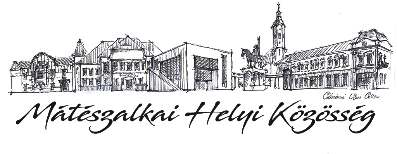 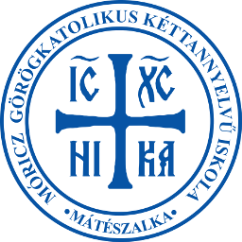 MEGHÍVÓ
iskolakóstolgató – Ügyes kezek - ügyeskedekTOP-7.1.1.-16-H-ESZA-2019-01008A mátészalkai Móricz Zsigmond Görögkatolikus Óvoda és Kéttannyelvű Általános Iskola nevelőtestülete szeretettel meghív minden kedves érdeklődőt – a nagycsoportos óvodásokat és szüleiket – az ISKOLAKÓSTOLGATÓ – Ügyes kezek – ügyeskedek foglalkozására. Helye: Mátészalka Móricz Zs. u. 96-98.Ideje: 2022. 03. 19. 10.30 – 12.00Mindenki megtisztelő jelenlétére feltétlenül számítunk!PROGRAM:10.30 – 12.00	Közös barkácsolás, játék az ovis gyerekekkel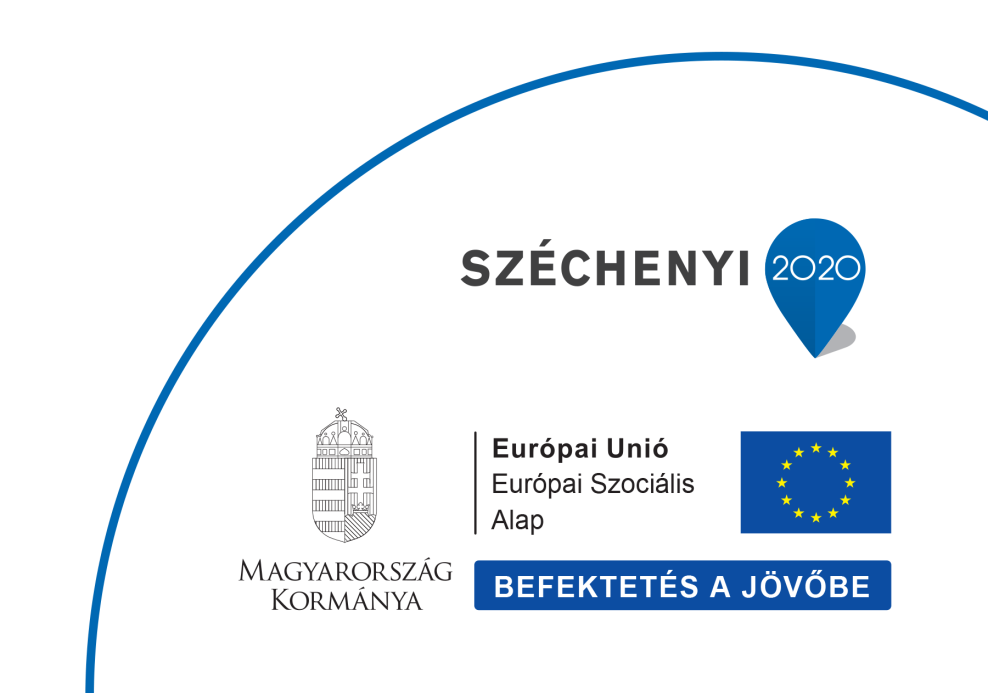 